БЮДЖЕТсельского поселения Нялинское(исполнение за 2013)информация для гражданБрошюра подготовлена на основании: - Решение Севета депутатов сельского поселения Нялинское от 18.12.2012г. №28 «О бюджете сельского поселения Нялинское на 2013 год и плановый период 2014-2015 гг.»Решение Севета депутатов сельского поселения Нялинское от 10.12.2013г. №10 «О бюджете сельского поселения Нялинское на 2014 год и плановый период 2015-2016 гг.»- Решение Совета депутатов сельского поселения Нялинское от 27.12.2013г. №17 «О внесении изменений и дополнений в решение Совета депутатов от 18.12.2012г. №28 «О бюджете сельского поселения Нялинское на 2013 год и плановый период 2014-2015 гг.»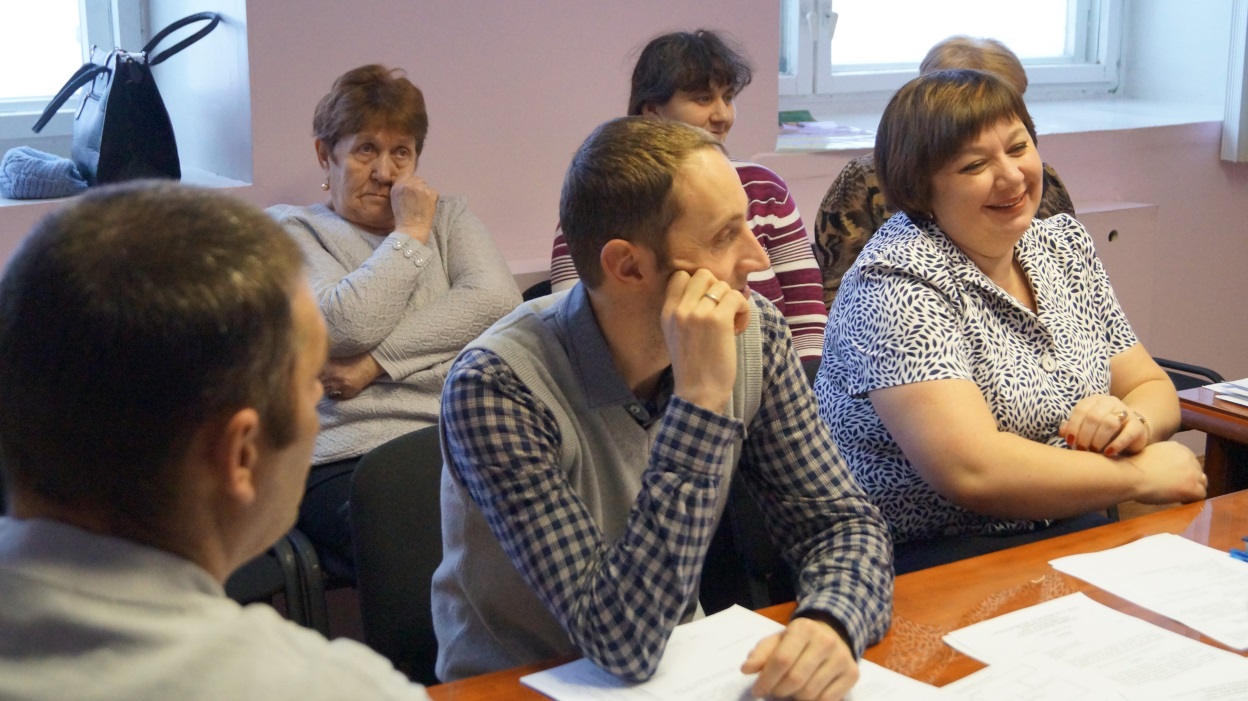 Фото 1: Заседание Совета депутатов сельского поселения Нялинское.Основные характеристики бюджета сельского поселения Нялинское за 2013 годи на плановый период 2014-2016 гг.Основные характеристики бюджета сельского поселения Нялинское в части доходов за 2013 год.Основные характеристики бюджета сельского поселения Нялинское в части доходов на плановый период 2014-2015 гг.Основные характеристики бюджета сельского поселения Нялинское в части расходов за 2013 год.Основные характеристики бюджета сельского поселения Нялинское в части расходов на плановый период 2014-2015 гг.Основные характеристики бюджета сельского поселения Нялинское на 2013 годи плановый период 2014-2015 гг. в расчете на душу населения (тыс.руб./чел.)Основные характеристики бюджета сельского поселения Нялинское на 2013 год в части расходов в расчете на душу населения (тыс.руб./чел.)Фото 2-5: Экологические трудовые отряды с. Нялинское и п. Пырьях. На организацию занятости несовершеннолетних (трудовое воспитание) совместно с Ханты-Мансийским центром занятости населения  затрачено 443 930,27 руб.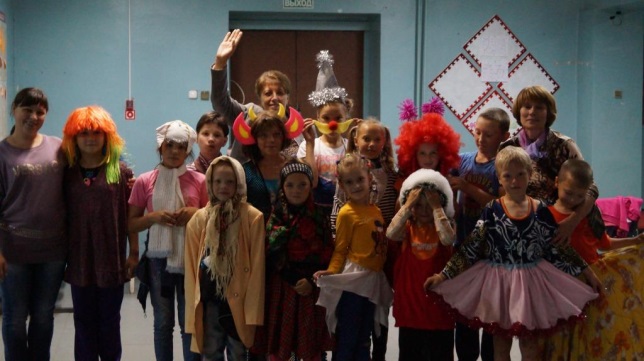 Фото 6: Дворовая площадка с. Нялинское.На организацию и проведение Дворовых площадок в с. Нялинское и п. Пырьях затрачено 44 350,00 руб. (Целевая программа «Дети Ханты-Мансийского района» на 2013-2015 гг. )Фото 7-10: Мероприятие, посвященное 90-летнему юбилею Ханты-Мансийского района.На организацию и проведение культурно-массовых мероприятий затрачено более 40 000,00 руб. из средств бюджета сельского поселения (Целевая программа «Комплексное развитие культуры в сельском поселении Нялинское на 2013-2015 гг.). Кроме этого материальную и финансовую помощь для проведения мероприятия оказали индивидуальные предприниматели сельского поселения.Фото 11-14: Летняя спартакиада сельского поселения Нялинское (с. Нялинское).На организацию и проведение спортивно-массовых мероприятий, участие в спортивных мероприятиях Ханты-Мансийского района затрачено 45 984,74 руб. (Целевая программа «Комплексное развитие культуры в сельском поселении Нялинское на 2013-2015 гг.)На ремонт и содержание муниципального жилого фонда сельского поселения Нялинское затрачено 400,9 тыс.руб.: проведен ремонт  двух муниципальных квартир.На ремонт дорог в рамках долгосрочной муниципальной целевой программы «Развитие сети автомобильных дорог и повышение безопасности дорожного движения на территории Ханты-Мансийского района на 2011-2013 годы» затрачено 1 млн.руб.: в п. Пырьях проведен ремонт покрытия дороги по ул. Лесная в объеме 1800 м2.На благоустройство населенных пунктов затрачено 2 570,8 тыс. руб. В том числе на:расчистку и ремонт  тротуаров;обслуживание и содержание внутрипоселковых дорог сельского поселения;снос старых строений, уборку и вывоз мусора;приобретение пиломатериалов, гвоздей и прочего;приобретение металлоконструкций для ремонта ограды кладбища;На благоустройство придомовых территорий затрачено 842,7 тыс.руб.:проведен ремонт подъездных путей придомовых территории многоквартирных домов (переулки между ул. Лесная и ул. Кедровая) в объеме 850 м2.В бюджете сельского поселения Нялинское на 2013 год были предусмотрены, но не освоены денежные средства на:-  ремонт покрытия  дорог с. Нялинское в рамках долгосрочной муниципальной целевой программы «Развитие сети автомобильных дорог и повышение безопасности дорожного движения на территории Ханты-Мансийского района на 2011-2013 годы» (2 млн.руб.);- на содержание и обслуживание внутрипоселковых дорог (404 тыс.руб.)- на ремонт квартиры из числа муниципального жилого фонда (1 015 тыс.руб.)- на ремонт ограды кладбища в с. Нялинское (560 тыс.руб.)На все перечисленные работы, кроме ремонта ограды кладбища, заключены муниципальные контракты.23.01.2014г.Показатели2013 год, План2013 год,Исполнение на 13.09.2013г.2014 год,План2015 год,План2016 год,ПланДоходы бюджета, тыс.руб.28 102,6127 079,9423 712,324 739,125 952,3Расходы бюджета, тыс.руб.29 748,2723 824,2523 712,324 739,125 952,3Дефицит (-),Профицит (+),тыс.руб.- 645,63 255,6900Доходы бюджета, тыс.руб.План на 2013г.: 28 102,61 тыс.руб.; Исполнение на 01.01.2014г.: 27 079,94 тыс.руб.Доходы бюджета, тыс.руб.План на 2013г.: 28 102,61 тыс.руб.; Исполнение на 01.01.2014г.: 27 079,94 тыс.руб.Доходы бюджета, тыс.руб.План на 2013г.: 28 102,61 тыс.руб.; Исполнение на 01.01.2014г.: 27 079,94 тыс.руб.Доходы бюджета, тыс.руб.План на 2013г.: 28 102,61 тыс.руб.; Исполнение на 01.01.2014г.: 27 079,94 тыс.руб.Доходы бюджета, тыс.руб.План на 2013г.: 28 102,61 тыс.руб.; Исполнение на 01.01.2014г.: 27 079,94 тыс.руб.Доходы бюджета, тыс.руб.План на 2013г.: 28 102,61 тыс.руб.; Исполнение на 01.01.2014г.: 27 079,94 тыс.руб.Доходы бюджета, тыс.руб.План на 2013г.: 28 102,61 тыс.руб.; Исполнение на 01.01.2014г.: 27 079,94 тыс.руб.Доходы бюджета, тыс.руб.План на 2013г.: 28 102,61 тыс.руб.; Исполнение на 01.01.2014г.: 27 079,94 тыс.руб.Налоговые доходыНалоговые доходыНеналоговые доходыНеналоговые доходыБезвозмездные поступленияБезвозмездные поступленияпланисполнениепланисполнениепланисполнение1 729,791 733,222 879,672 853,5124 493,1522 493,15в том числе:в том числе:в том числе:в том числе:в том числе:в том числе:НДФЛНДФЛдоходы от использования муниципального имуществадоходы от использования муниципального имуществабезвозмездные поступления от других бюджетов бюджетной системы РФ (дотации на выравнивание бюджетной обеспеченности, субвенции на ЗАГС и первичный воинский учет, трансферты на осуществление переданных полномочий и реализацию целевых программ)безвозмездные поступления от других бюджетов бюджетной системы РФ (дотации на выравнивание бюджетной обеспеченности, субвенции на ЗАГС и первичный воинский учет, трансферты на осуществление переданных полномочий и реализацию целевых программ)1 462,841 465,03522,02522,23безвозмездные поступления от других бюджетов бюджетной системы РФ (дотации на выравнивание бюджетной обеспеченности, субвенции на ЗАГС и первичный воинский учет, трансферты на осуществление переданных полномочий и реализацию целевых программ)безвозмездные поступления от других бюджетов бюджетной системы РФ (дотации на выравнивание бюджетной обеспеченности, субвенции на ЗАГС и первичный воинский учет, трансферты на осуществление переданных полномочий и реализацию целевых программ)остальные налоговые доходы (единый сельскохозяйственный налог, налог на имущество физлиц, госпошлина за совершение нотариальных действий)остальные налоговые доходы (единый сельскохозяйственный налог, налог на имущество физлиц, госпошлина за совершение нотариальных действий)доходы от оказания платных услугдоходы от оказания платных услугбезвозмездные поступления от других бюджетов бюджетной системы РФ (дотации на выравнивание бюджетной обеспеченности, субвенции на ЗАГС и первичный воинский учет, трансферты на осуществление переданных полномочий и реализацию целевых программ)безвозмездные поступления от других бюджетов бюджетной системы РФ (дотации на выравнивание бюджетной обеспеченности, субвенции на ЗАГС и первичный воинский учет, трансферты на осуществление переданных полномочий и реализацию целевых программ)остальные налоговые доходы (единый сельскохозяйственный налог, налог на имущество физлиц, госпошлина за совершение нотариальных действий)остальные налоговые доходы (единый сельскохозяйственный налог, налог на имущество физлиц, госпошлина за совершение нотариальных действий)50,023,63безвозмездные поступления от других бюджетов бюджетной системы РФ (дотации на выравнивание бюджетной обеспеченности, субвенции на ЗАГС и первичный воинский учет, трансферты на осуществление переданных полномочий и реализацию целевых программ)безвозмездные поступления от других бюджетов бюджетной системы РФ (дотации на выравнивание бюджетной обеспеченности, субвенции на ЗАГС и первичный воинский учет, трансферты на осуществление переданных полномочий и реализацию целевых программ)остальные налоговые доходы (единый сельскохозяйственный налог, налог на имущество физлиц, госпошлина за совершение нотариальных действий)остальные налоговые доходы (единый сельскохозяйственный налог, налог на имущество физлиц, госпошлина за совершение нотариальных действий)доходы от возмещения ущерба при возникновении страховых случаевдоходы от возмещения ущерба при возникновении страховых случаевбезвозмездные поступления от других бюджетов бюджетной системы РФ (дотации на выравнивание бюджетной обеспеченности, субвенции на ЗАГС и первичный воинский учет, трансферты на осуществление переданных полномочий и реализацию целевых программ)безвозмездные поступления от других бюджетов бюджетной системы РФ (дотации на выравнивание бюджетной обеспеченности, субвенции на ЗАГС и первичный воинский учет, трансферты на осуществление переданных полномочий и реализацию целевых программ)остальные налоговые доходы (единый сельскохозяйственный налог, налог на имущество физлиц, госпошлина за совершение нотариальных действий)остальные налоговые доходы (единый сельскохозяйственный налог, налог на имущество физлиц, госпошлина за совершение нотариальных действий)2 306,692 306,6924 443,1522 443,15266,96268,19доходы от продажи земельных участковдоходы от продажи земельных участковпрочие безвозмездные поступленияпрочие безвозмездные поступления266,96268,190,950,9550,050,0Доходы бюджета, тыс.руб.План на 2014г.: 23 712,3 тыс.руб.; план на 2015г.: 24 739,1 тыс.руб.Доходы бюджета, тыс.руб.План на 2014г.: 23 712,3 тыс.руб.; план на 2015г.: 24 739,1 тыс.руб.Доходы бюджета, тыс.руб.План на 2014г.: 23 712,3 тыс.руб.; план на 2015г.: 24 739,1 тыс.руб.Доходы бюджета, тыс.руб.План на 2014г.: 23 712,3 тыс.руб.; план на 2015г.: 24 739,1 тыс.руб.Доходы бюджета, тыс.руб.План на 2014г.: 23 712,3 тыс.руб.; план на 2015г.: 24 739,1 тыс.руб.Доходы бюджета, тыс.руб.План на 2014г.: 23 712,3 тыс.руб.; план на 2015г.: 24 739,1 тыс.руб.Доходы бюджета, тыс.руб.План на 2014г.: 23 712,3 тыс.руб.; план на 2015г.: 24 739,1 тыс.руб.Доходы бюджета, тыс.руб.План на 2014г.: 23 712,3 тыс.руб.; план на 2015г.: 24 739,1 тыс.руб.Налоговые доходыНалоговые доходыНеналоговые доходыНеналоговые доходыБезвозмездные поступленияБезвозмездные поступления2014 г.2015 г.2014 г.2015 г.2014 г.2015 г.1 219,01 259,0200,0200,022 293,323 280,1в том числе:в том числе:в том числе:в том числе:в том числе:в том числе:НДФЛНДФЛдоходы от использования муниципального имуществадоходы от использования муниципального имуществабезвозмездные поступления от других бюджетов бюджетной системы РФ (дотации на выравнивание бюджетной обеспеченности, субвенции на ЗАГС и первичный воинский учет, трансферты на осуществление переданных полномочий и реализацию целевых программ)безвозмездные поступления от других бюджетов бюджетной системы РФ (дотации на выравнивание бюджетной обеспеченности, субвенции на ЗАГС и первичный воинский учет, трансферты на осуществление переданных полномочий и реализацию целевых программ)1100,01 130,0150,0150,0безвозмездные поступления от других бюджетов бюджетной системы РФ (дотации на выравнивание бюджетной обеспеченности, субвенции на ЗАГС и первичный воинский учет, трансферты на осуществление переданных полномочий и реализацию целевых программ)безвозмездные поступления от других бюджетов бюджетной системы РФ (дотации на выравнивание бюджетной обеспеченности, субвенции на ЗАГС и первичный воинский учет, трансферты на осуществление переданных полномочий и реализацию целевых программ)остальные налоговые доходы (единый сельскохозяйственный налог, налог на имущество физлиц, госпошлина за совершение нотариальных действий)остальные налоговые доходы (единый сельскохозяйственный налог, налог на имущество физлиц, госпошлина за совершение нотариальных действий)доходы от оказания платных услугдоходы от оказания платных услугбезвозмездные поступления от других бюджетов бюджетной системы РФ (дотации на выравнивание бюджетной обеспеченности, субвенции на ЗАГС и первичный воинский учет, трансферты на осуществление переданных полномочий и реализацию целевых программ)безвозмездные поступления от других бюджетов бюджетной системы РФ (дотации на выравнивание бюджетной обеспеченности, субвенции на ЗАГС и первичный воинский учет, трансферты на осуществление переданных полномочий и реализацию целевых программ)остальные налоговые доходы (единый сельскохозяйственный налог, налог на имущество физлиц, госпошлина за совершение нотариальных действий)остальные налоговые доходы (единый сельскохозяйственный налог, налог на имущество физлиц, госпошлина за совершение нотариальных действий)50,050,0безвозмездные поступления от других бюджетов бюджетной системы РФ (дотации на выравнивание бюджетной обеспеченности, субвенции на ЗАГС и первичный воинский учет, трансферты на осуществление переданных полномочий и реализацию целевых программ)безвозмездные поступления от других бюджетов бюджетной системы РФ (дотации на выравнивание бюджетной обеспеченности, субвенции на ЗАГС и первичный воинский учет, трансферты на осуществление переданных полномочий и реализацию целевых программ)остальные налоговые доходы (единый сельскохозяйственный налог, налог на имущество физлиц, госпошлина за совершение нотариальных действий)остальные налоговые доходы (единый сельскохозяйственный налог, налог на имущество физлиц, госпошлина за совершение нотариальных действий)доходы от возмещения ущерба при возникновении страховых случаевдоходы от возмещения ущерба при возникновении страховых случаевбезвозмездные поступления от других бюджетов бюджетной системы РФ (дотации на выравнивание бюджетной обеспеченности, субвенции на ЗАГС и первичный воинский учет, трансферты на осуществление переданных полномочий и реализацию целевых программ)безвозмездные поступления от других бюджетов бюджетной системы РФ (дотации на выравнивание бюджетной обеспеченности, субвенции на ЗАГС и первичный воинский учет, трансферты на осуществление переданных полномочий и реализацию целевых программ)остальные налоговые доходы (единый сельскохозяйственный налог, налог на имущество физлиц, госпошлина за совершение нотариальных действий)остальные налоговые доходы (единый сельскохозяйственный налог, налог на имущество физлиц, госпошлина за совершение нотариальных действий)0,00,022 293,323 280,1119,0129,0доходы от продажи земельных участковдоходы от продажи земельных участковпрочие безвозмездные поступленияпрочие безвозмездные поступления119,0129,00,00,00,00,0Расходы бюджета, тыс.руб.План на 2013г.: 29 748,27  тыс.руб.; Исполнение на 01.01.204г.: 23 824,25  тыс.руб.Расходы бюджета, тыс.руб.План на 2013г.: 29 748,27  тыс.руб.; Исполнение на 01.01.204г.: 23 824,25  тыс.руб.Расходы бюджета, тыс.руб.План на 2013г.: 29 748,27  тыс.руб.; Исполнение на 01.01.204г.: 23 824,25  тыс.руб.Направление (сфера) расходовПлан на 2013 годИсполнение на 01.01.2014г.Общегосударственные вопросы10 365,3210 365,32Национальная оборона (осуществление первичного воинского учета)123,80123,80Национальная безопасность и правоохранительная деятельность (ЗАГС, гражданская оборона, защита населения и территории от чрезвычайных ситуаций)180,71180,71Национальная экономика (общеэкономические вопросы, дорожное хозяйство, связь, информатика и др.)4 570,942 570,94Жилищно-коммунальное хозяйство (жилищное хозяйство и благоустройство)6 895,692 971,67Образование (молодежная политика и оздоровление детей)445,83445,83Культура и кинематография6 528,786 528,78Социальная политика120,00120,00Физическая культура и спорт517,20517,20Расходы бюджета, тыс.руб.План на 2014г.: 23 712,3  тыс.руб.; план на 2015г.: 24739,1  тыс.руб.Расходы бюджета, тыс.руб.План на 2014г.: 23 712,3  тыс.руб.; план на 2015г.: 24739,1  тыс.руб.Расходы бюджета, тыс.руб.План на 2014г.: 23 712,3  тыс.руб.; план на 2015г.: 24739,1  тыс.руб.Направление (сфера) расходовПлан на 2014 годПлан на 2015 годОбщегосударственные вопросы10 273,811 336,0Национальная оборона (осуществление первичного воинского учета)136,7139,2Национальная безопасность и правоохранительная деятельность (ЗАГС, гражданская оборона, защита населения и территории от чрезвычайных ситуаций)440,5362,0Национальная экономика (общеэкономические вопросы, дорожное хозяйство, связь, информатика и др.)93,893,8Жилищно-коммунальное хозяйство (жилищное хозяйство и благоустройство)5 549,95387,9Образование (молодежная политика и оздоровление детей)32,034,0Культура и кинематография6 354,86 861,3Социальная политика131,0131,0Физическая культура и спорт699,8780,9Показатели2013 год,Исполнение2014 год,План2015 год,План2016 год,ПланДоходы бюджета, тыс.руб.26,322,723,724,9Расходы бюджета, тыс.руб.23,122,723,724,9Расходы бюджета,План на 2013г.: 28,9  тыс.руб./чел.; Исполнение на 01.01.2014г.: 23,1  тыс.руб./чел.Расходы бюджета,План на 2013г.: 28,9  тыс.руб./чел.; Исполнение на 01.01.2014г.: 23,1  тыс.руб./чел.Расходы бюджета,План на 2013г.: 28,9  тыс.руб./чел.; Исполнение на 01.01.2014г.: 23,1  тыс.руб./чел.Направление (сфера) расходовПлан на 2013 годИсполнение на 13.09.2013г.Общегосударственные вопросы10,0710,07Национальная оборона (осуществление первичного воинского учета)0,120,12Национальная безопасность и правоохранительная деятельность (ЗАГС, гражданская оборона, защита населения и территории от чрезвычайных ситуаций)0,180,18Национальная экономика (общеэкономические вопросы, дорожное хозяйство, связь, информатика и др.)4,442,50Жилищно-коммунальное хозяйство (жилищное хозяйство и благоустройство)6,702,89Образование (молодежная политика и оздоровление детей)0,430,43Культура и кинематография6,346,34Физическая культура и спорт0,500,50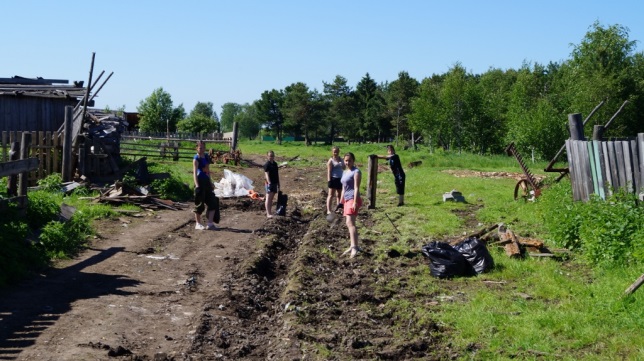 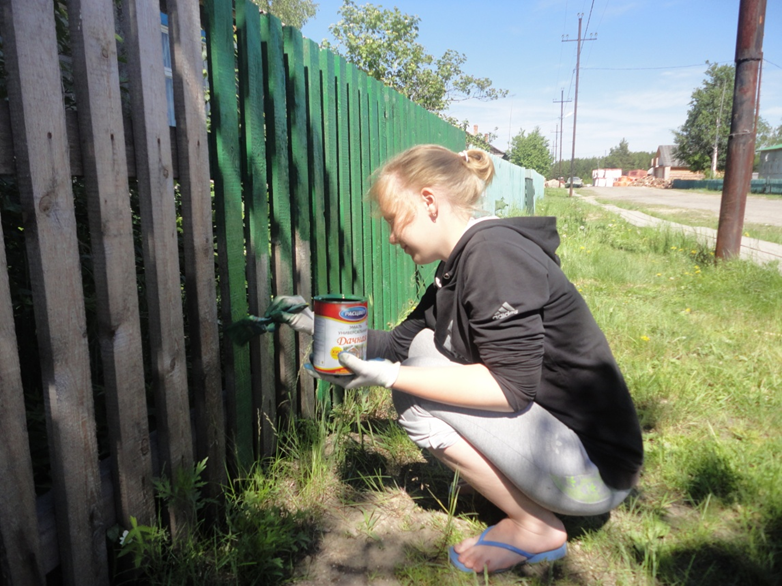 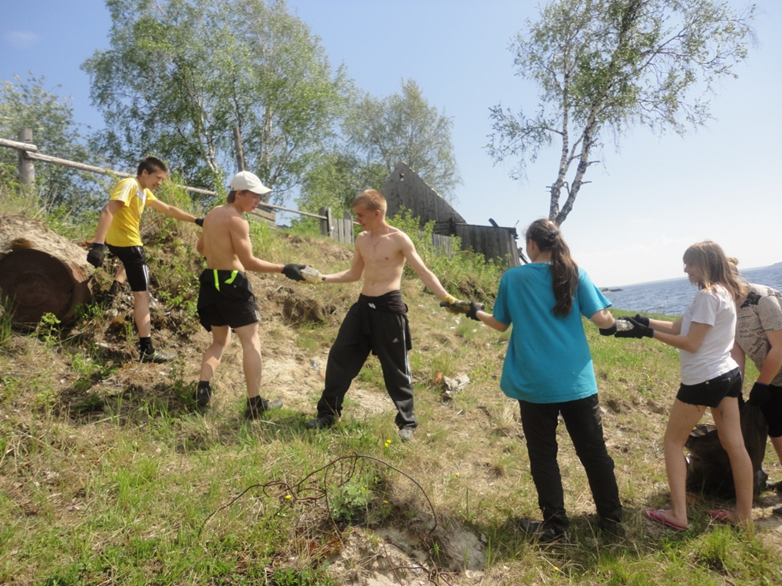 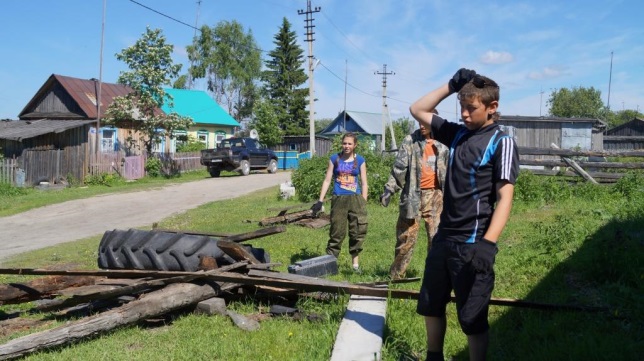 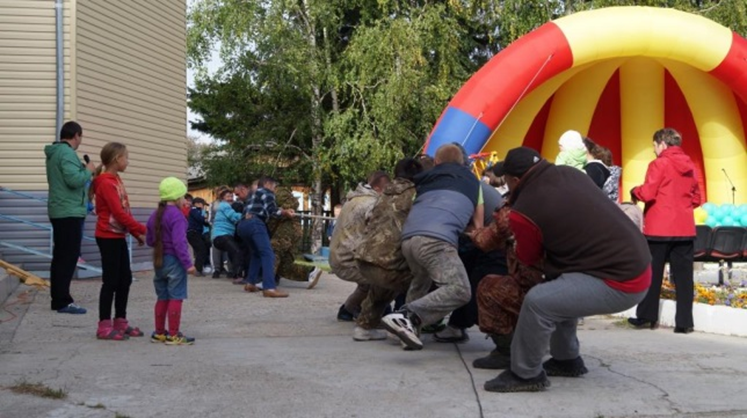 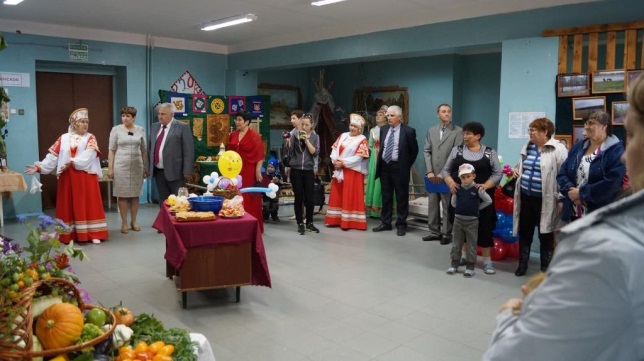 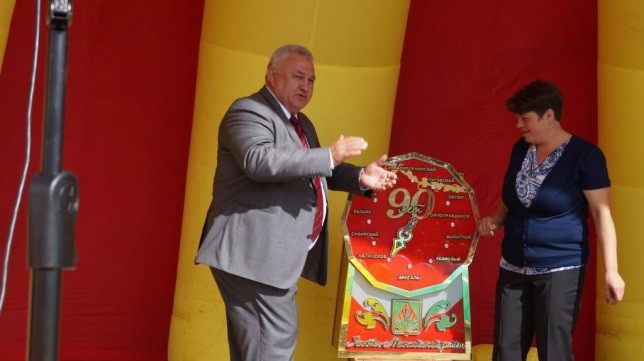 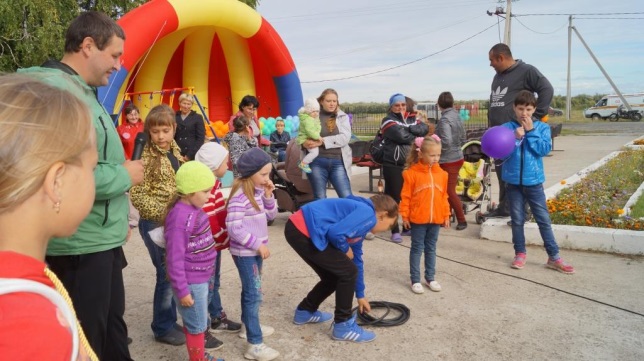 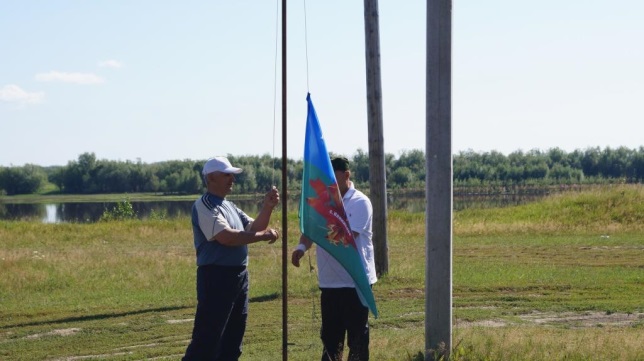 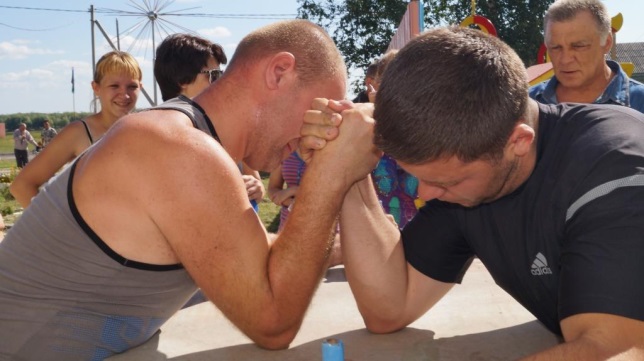 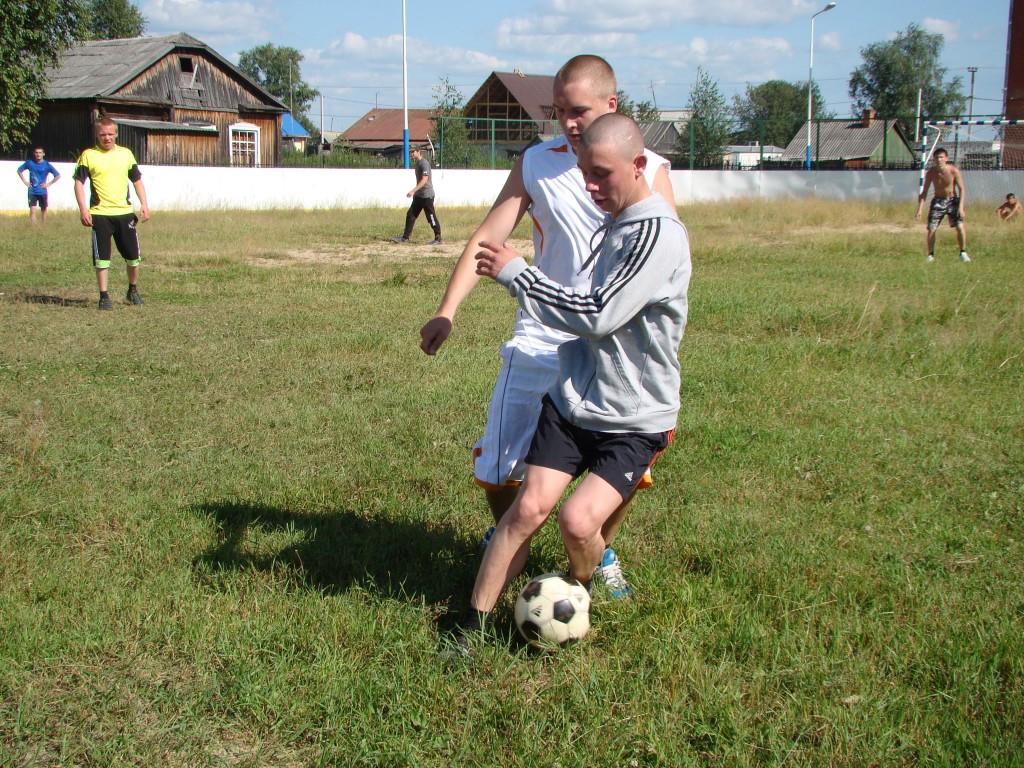 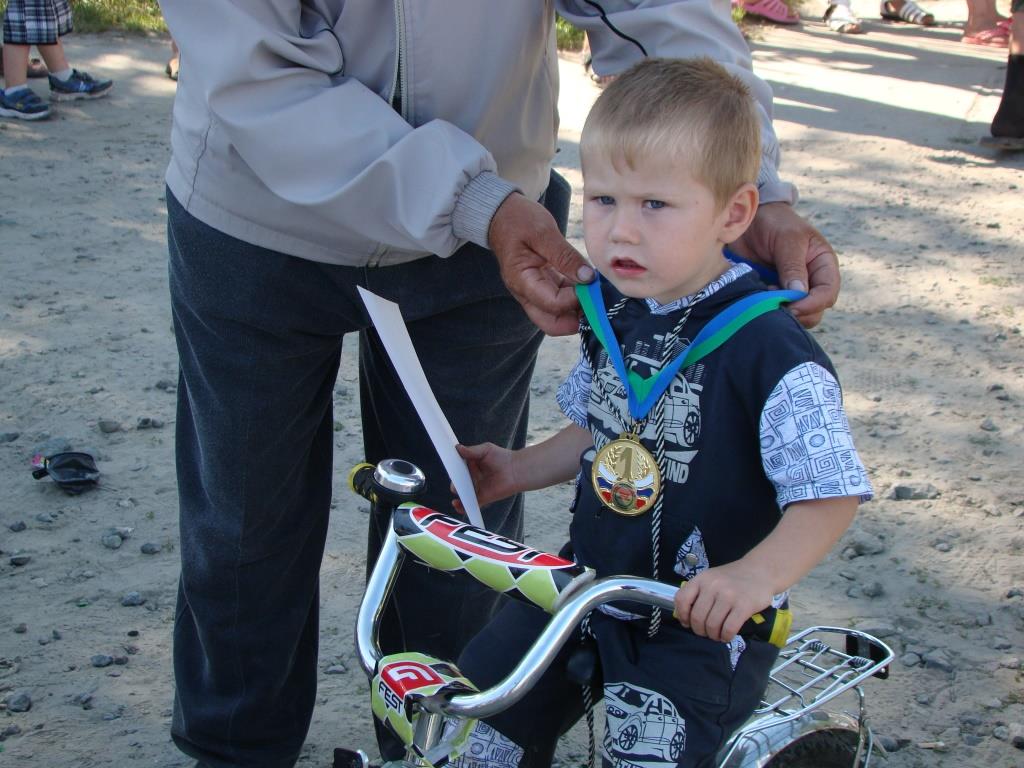 